轮胎宽度测量仪技术标书设备用途：轮胎宽度测量仪专门用于工程胎3米转鼓耐久试验机（双工位），在线测量轮胎宽度的设备二、供货范围：包含但不限于满足工艺生产、测量要求的配置1、测量系统（包括线激光传感器）           4套（双工位），线激光采用进口品牌，投标时注明品牌。线激光传感器带一套备用线（带插接头），防止爆胎造成线缆损坏或者插拔损坏备用2、控制台（主机、显示器、工位、控制箱等） 1 套；3、测量系统机械安装装置                   4 套（双工位）；4、轮胎宽度测量仪检测软件                 1 套（涉及软件必须正版授权）5、精度验证板                             1套6、宽度数值显示屏，显示精度小数点1位，单位mm。7、其他用于设备控制、安装所需的电缆、电缆槽、电源开关、报警器等辅材。三、 技术要求1、测量项目及功能：1）测量项目：轮胎宽度测量2）测量系统具备检测结果储存、自动判断、显示、提示、报警功能，工业工控机显示器显示详细报警信息。3）测量数据能够与耐久试验机自动交互，测量结果能自动抓取到试验记录中，结果与标准不符或设备异常能自动报警以便及时处理。4）在轮胎进行静负荷试验时，将激光传感器对准轮胎侧面，直接测量出轮胎的断面宽度。5）激光测量装置为在线监测，不得与其它设备、装卸轮胎发生干涉，并能按照检测需求进行移动。6）激光头及控制电缆必须做好安全防护，确保在轮胎爆胎时，不会损坏激光测量系统。2、测量参数：轮胎宽度测量范围：200--1000mm ；3、测量精度及要求：1）测量精度：≤0.05mm（验证板验证）2）测量误差：宽度精度0.1mm3）测量效率：检测时间≤1S（单次）4、工作条件：1） 环境温度 0 ～ 50℃2） 湿度 0 ～ 95 %3）最高安装高度 海拔 3000 m4） 运输和存放温度 -10 +50℃5） 动力电源 AC 220V±10%,50hz5、设备颜色：四、职责与分工1、甲方：1）负责现场场地、供电、供气。2）负责协调设备安装停机时间，配合调试工作等。2、乙方：1）负责装置运输到甲方，并负责安装、调试及技术支持。2）负责与耐久试验机自动交互等涉及软件的编辑、硬件的配置。五、安装调试及验收；1、开箱验收：   设备供货期：自合同签订之日起3个月， 验收地点：浦林成山（山东）轮胎有限公司；   设备数量：1套 货物运抵买方后，双方共同根据装箱清单进行开箱验收。 安装调试时间： 7日2、最终验收：2.1 验收标准：使用标准刚性验证板，得到验证板结果与系统测量结果误差小于0.05mm；系统 10 次测量，均需要满足标准。检测精度验证：使用专用验证板进行精度验证，验证板精度需提供第三方机构计量证书，2.2、设备安装调试完毕正常投用后，若连续使用3个月无故障，可进行设备验收。2.3、设备运行平稳，无异响，无噪音。2.3、质量保证及技术服务：1.	质保期1年，自设备经甲方验收合格之次日起计；若质保期内，设备发生过更换的情况，则设备的质保期自更换之次日起重新计算，若质保期内，设备进行过修理，则设备的质保期应视其修理占用和待修的时间而相应延长。2.	质保期内，对由于零、部件质量问题造成的损坏，乙方将提供现场服务，免费维修、更换损坏的零部件。由于甲方人为原因造成的零、部件损坏，乙方有义务对损坏零、部件作有偿的维修、更换。如果乙方原因严重影响甲方正常生产，甲方有权选择第三方提供维修服务，由此产生的费用由乙方承担。3.	质保期内，设备发生故障后，乙方应在接到故障通知4小时内给予解答；如需现场解决，乙方应在接到故障通知后24 小时内做出回复，确定派遣服务人员到达现场时间。4.	质量保证期后的服务可以是有偿服务，乙方可以低于市场价的优惠价格收取相应费用。5.	甲方因设备质量问题所遭受的损失，乙方应予以赔偿。6.培训：卖方负责对买方技术人员、操作人员、维护人员进行技术培训并能独立操作，培训在调试及试运行现场进行。7．提供校验工装，以及标准校验手册，培训现场维修人员按照校验手册可快速对设备进行校验。六、随机资料：所有资料需要随机技术文件纸质一式4份，电子版1份。1.	外部配线图2.	电气原理图3.	软件资料：正版授权4.	驱动器使用说明书及外购件资料5.	标准件易损件清单（机械、电气、气动），设备专用件易损件附图（CAD）6.	随机备件清单及附图（CAD）7.	设备各零部件目录清单8.	安装调试、操作、维护手册、检修规程手册9.	设备最终调试完成后的相关电气程序、注释、各级密码。10.	发货清单11.	装箱清单12.	关键部件出厂加工检验记录表13.	设备及各外购件合格证14.	提供安全装置MAP图（WORD或EXCEL）15.	提供设备风险源与管控清单16.	提供安全操作手册17.	按照甲方格式要求提供技术档案（EXCEL）序号着色部位颜色名称色号色样图示1机器主体浅灰色RAL7035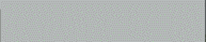 2危险的运动部位橙红色RAL2009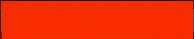 3电控柜浅灰色RAL7035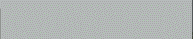 4电缆桥架浅灰色RAL70355防护栏、防护网立柱黄色柱，黑网RAL1023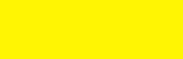 6标准件、外购件本色--